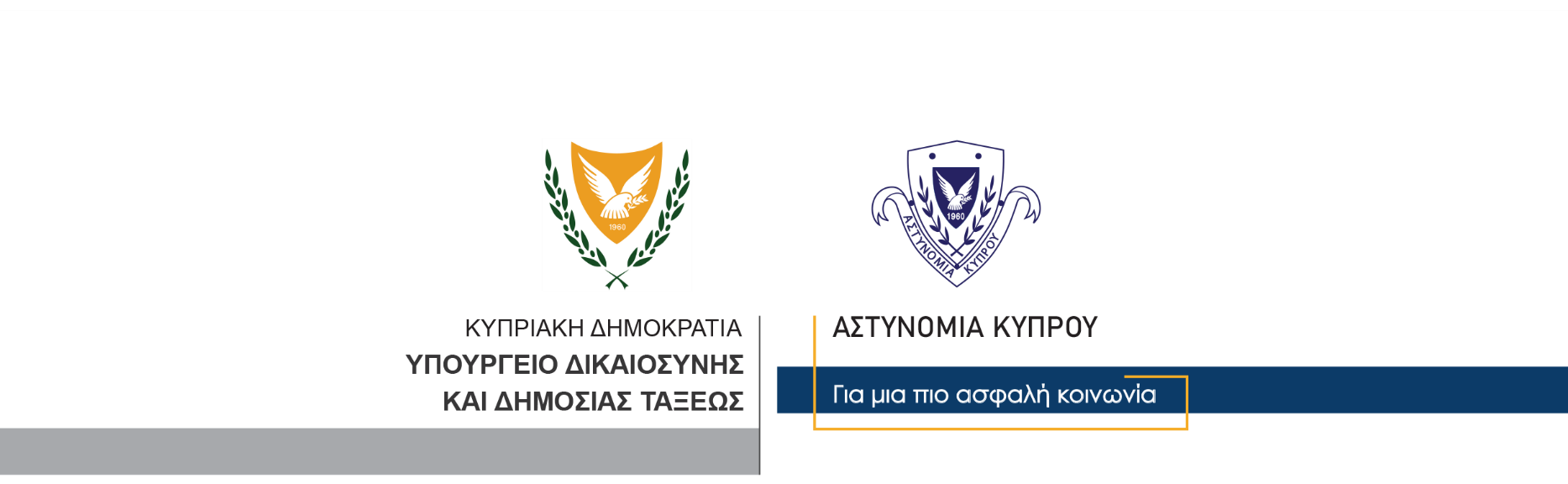 6 Σεπτεμβρίου, 2023  Δελτίο Τύπου 2Αναφορικά με Δελτίο Τύπου 2, ημερομηνίας 30/8/2023 - Απόπειρα φόνου Υπέκυψε στα τραύματά του ο 34χρονος – Υπόθεση φόνου διερευνά η ΑστυνομίαΥπόθεση φόνου διερευνά πλέον η Αστυνομία, μετά το θάνατο 34χρονου ο οποίος νοσηλευόταν στο Γενικό Νοσοκομείο Λευκωσίας. Πρόκειται για τον Νίκο Αγγελή, 34 ετών, ο οποίος υπέκυψε στα τραύματά του. Ο 34χρονος είχε εντοπιστεί στο σπίτι του, σε χωριό της επαρχίας Λάρνακας, με τραύμα στο κεφάλι. Μεταφέρθηκε αρχικά στο Γενικό Νοσοκομείο Λάρνακας, όπου διαπιστώθηκε ότι έφερε κάταγμα κρανίου και λόγω της κρισιμότητας της κατάστασής του διακομίστηκε στο Γενικό Νοσοκομείο Λευκωσίας, για περαιτέρω νοσηλεία. Κατά τη διερεύνηση των συνθηκών τραυματισμού του 34χρονου, μέλη της Αστυνομίας προχώρησαν στη σύλληψη δύο προσώπων, ηλικίας 32 και 42 ετών, τα οποία τελούν υπό κράτηση για διευκόλυνση των ανακρίσεων. Το ΤΑΕ Αμμοχώστου συνεχίζει τις εξετάσεις.   		    Κλάδος ΕπικοινωνίαςΥποδιεύθυνση Επικοινωνίας Δημοσίων Σχέσεων & Κοινωνικής Ευθύνης